ПЛАН работы комиссии по противодействию коррупции в ГБОУ ДОД «Взлет» Невского района  Санкт-Петербурга на 2015-2016 учебный год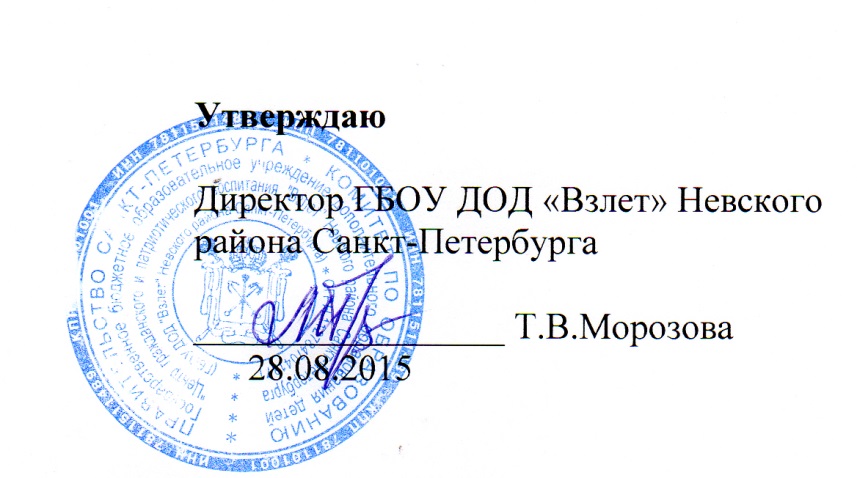 №п/пМероприятияОтветственные исполнителиСрок выполненияНормативное обеспечение противодействия коррупцииНормативное обеспечение противодействия коррупцииНормативное обеспечение противодействия коррупцииНормативное обеспечение противодействия коррупции1.1Разработка и утверждение плана работы по противодействию коррупции в ГБОУ ДОД «Взлет» Невского района Санкт-Петербурга на 2015-2016 учебный годРабочая комиссияСентябрь1.2Введение в действие локальных актов по противодействию коррупцииДиректорСентябрь1.3Мониторинг изменений действующего законодательства в области коррупцииДиректорСентябрь1.4Рассмотрение вопросов  исполнения законодательства в области противодействия коррупции, об эффективности принимаемых мер по противодействию коррупции на:- общих собраниях трудового коллектива- родительских собраниях- педагогических советахДиректорПо планам1.5Оформление стенда школы со следующей информацией:- копия Устава ОУ- копия действующей лицензии- Положение о приеме, переводе и отчислении обучающихся- Правила поведения обучающихся в ГБОУ ДОД «Взлет»Заместитель директора по УВРСентябрь1.6Организация личного приема граждан директором школыДиректорПостоянно1.7Анализ заявлений, обращений граждан на предмет наличия в них информации о фактах коррупции в сфере деятельности ОУДиректорПо мере поступления заявлений1.8Заседание комиссии по противодействию коррупцииПредседатель комиссии по противодействию коррупции1 раз в полугодие / по мере необходимостиОбеспечение доступности и прозрачности деятельности учреждения Обеспечение доступности и прозрачности деятельности учреждения Обеспечение доступности и прозрачности деятельности учреждения Обеспечение доступности и прозрачности деятельности учреждения 2.1Ознакомление родителей с условиями поступления в ОУ и обучение в немЗам. директора по УВРВ течение года2.2Консультации директора по вопросам функционирования ОУДиректорПо факту2.3Проведение мероприятий по разъяснению работникам ОУ законодательства в сфере противодействия коррупцииАнтикоррупционная комиссия 1 раз в полугодие2.4Соблюдение правил приема, перевода и отчисления обучающихсяАнтикоррупционная комиссияПостоянно2.5Обеспечение функционирование сайта ОУ  в соответствии с Постановлением Правительства РФ от 10 июля 2013 г. N 582 «Об утверждении правил размещения на официальном сайте образовательной организации в информационно-телекоммуникационной сети «Интернет» и обновление информации об образовательной организации»Ответственный за сайт ОУПостоянно2.6Усиление персональной ответственности работников ОУ за неправомерное принятие решения в рамках своих полномочийДиректорПостоянно3. Антикоррупционное образование3. Антикоррупционное образование3. Антикоррупционное образование3. Антикоррупционное образование3.1Ознакомление обучающихся со статьями УК РФ за коррупционную деятельность, проведение занятий, посвященных антикоррупционной политикеПедагоги дополнительного образованияВ течение года3.2Организация и проведение различных мероприятий к Международному дню борьбы с коррупцией (9 декабря)Заместитель директора по УВРДекабрьРабота с родителямиРабота с родителямиРабота с родителямиРабота с родителями4.1Проведение отчетных мероприятий:- отчет самообследования ОУ- публичный докладДиректорМартАвгуст